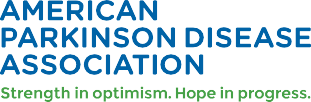 PARKINSON’S SUPPORT GROUPS & PROGRAMS